Lcmアトリエ　オープニングムービー　【&…Tree専用】　コメントシートご新郎様ご新婦様の素敵な思い出になるよう真心込めて制作させて頂きます。お手数ではございますが、以下の入力をお願い致します。■基本情報■ご新郎様ご新婦様■画面比率■会場様のスクリーン比率をしっかりと確認したうえで、その比率に従った画面構成で映像を制作する必要があります。一度上映される会場様へご確認くださいますようお願い致します。■楽曲について■お好きな楽曲を使用する場合ISUM（一般社団法人音楽特定利用促進機構）が複製権を取得している楽曲範囲内であれば、1曲3,000円（税別）にて変更が可能です。ISUM楽曲リスト【https://isum.or.jp/music/】楽曲はLcmアトリエでご用意しておりますので、購入またはダウンロードしていただかなくてもご利用になれます。サンプルムービーで使用している音源をご使用の場合は、追加料金は必要ございません。その場合、アーティスト名、曲名は空欄にしておいて下さい。※ご注文頂いたムービー以外のサンプルムービーの楽曲をご希望の場合は、楽曲構成料として１曲につき別途1,000円（税別）が必要となります。■映像構成及び写真番号■※写真を選定する際は、フレーム枠に適した向きの写真をご準備くださいますようお願い致します。(例P1横向き写真/P2横向き写真/P3横向き写真/P4縦向き写真)■コメント入力■※例文から変更がなければ、空欄のままでお願い致しますコメントシートが入力できましたら、メールにて添付し送信して下さい。その際、件名にお名前と挙式日を忘れずお願い致します。メールアドレス: sozai@lcm-atelier.comお名前(旧姓)/アルファベット表記      [例) 山田 太郎/Taro Yamada]お名前(旧姓)/アルファベット表記オープニングムービーを上映する会場名上映日 [例 2022.11.22]16:9か4:3どちらかをご入力ください　アーティスト名　　　　　　　　　　　　　　曲名備考番号サンプル画像番号サンプル画像P1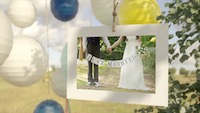 P2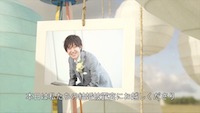 番号サンプル画像番号サンプル画像P3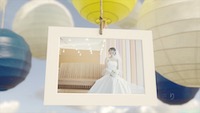 P4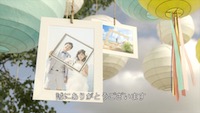 番号サンプル画像番号サンプル画像P5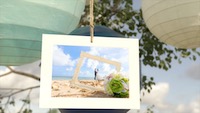 P6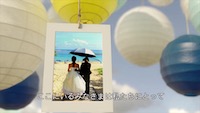 番号サンプル画像番号サンプル画像P7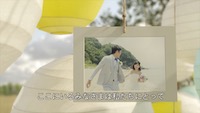 P8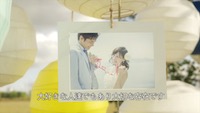 番号サンプル画像番号サンプル画像P9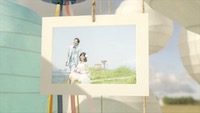 P10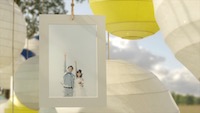 番号サンプル画像番号サンプル画像P11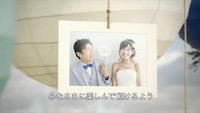 P12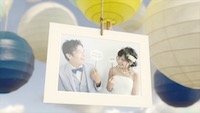 番号サンプル画像番号サンプル画像P13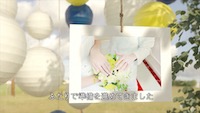 P14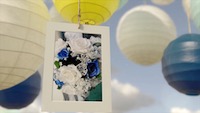 番号サンプル画像番号サンプル画像P15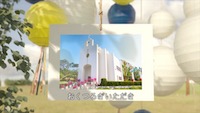 P16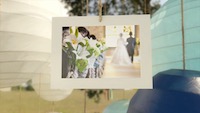 番号サンプル画像番号サンプル画像P17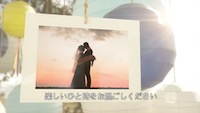 P18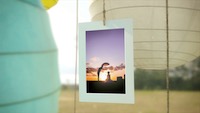 番号サンプル画像番号サンプル画像P19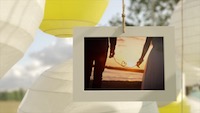 P20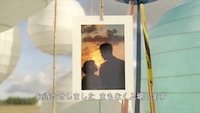 番号サンプル画像P21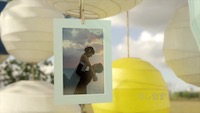 コメント1入力欄(30文字以内)例）本日は私たちの結婚披露宴にお越しくださりコメント2入力欄(30文字以内)例）誠にありがとうございますコメント3入力欄(30文字以内)例）ここにいるみなさまは私たちにとってコメント4入力欄(30文字以内)例）大好きな人達でもあり大切な存在ですコメント5入力欄(30文字以内)例）みなさまに楽しんで頂けるようコメント6入力欄(30文字以内)例）ふたりで準備を進めてきましたコメント7入力欄(30文字以内)例）おくつろぎいただきコメント8入力欄(30文字以内)例）楽しいひと時をお過ごしくださいコメント9入力欄(30文字以内)例）お待たせしました まもなく入場します備考欄